Mapa poglądowa położenia obszaru Błota Rakutowskie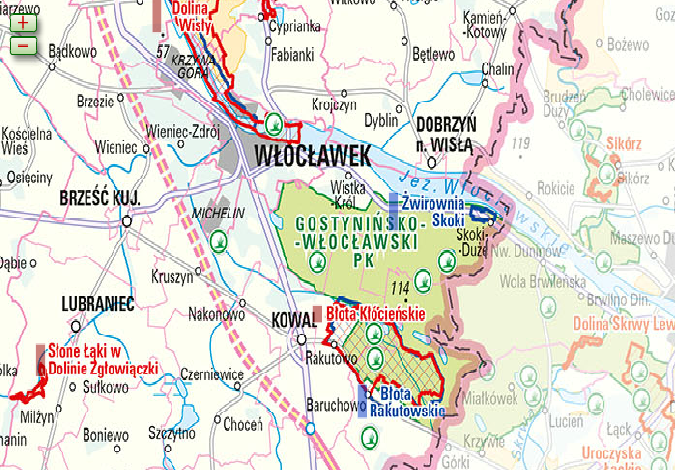 www.naszanatura2000.pl